Портал облачная поликлиникаВ браузере Google Chrome откройте http://telemed.mzsakha.ru и выберите ВОЙТИ КАК ПАЦИЕНТ ВНИМАНИЕ! С другими бразерами портал телемедицина не работает 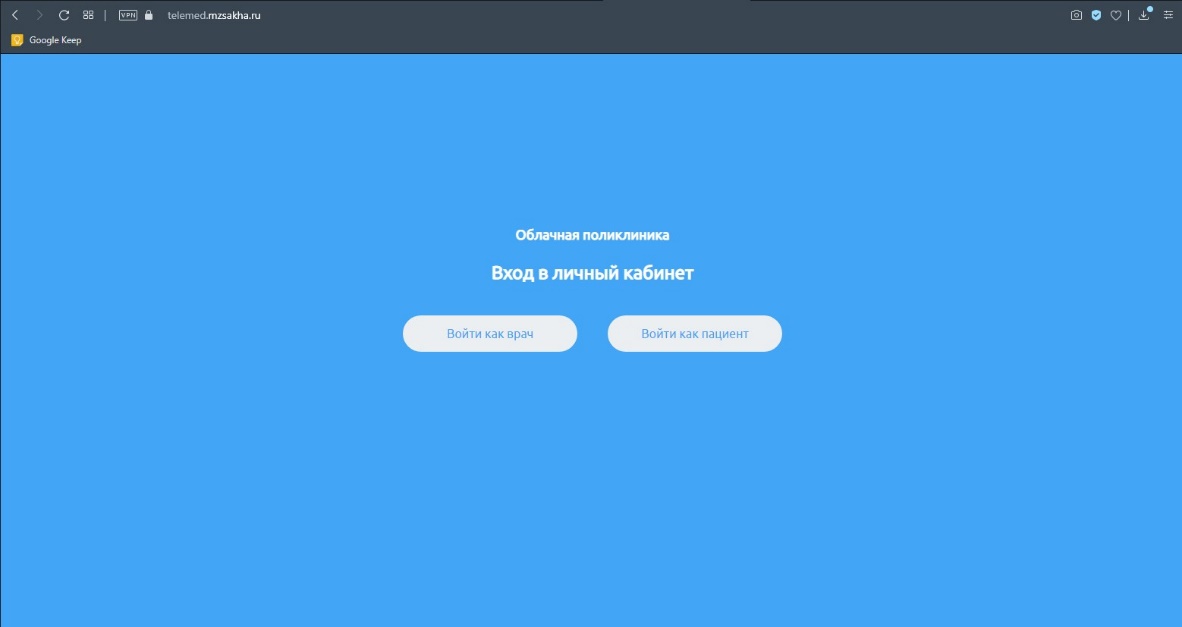 Пройти Авторизацию и нажать ЗАПИСАТЬСЯ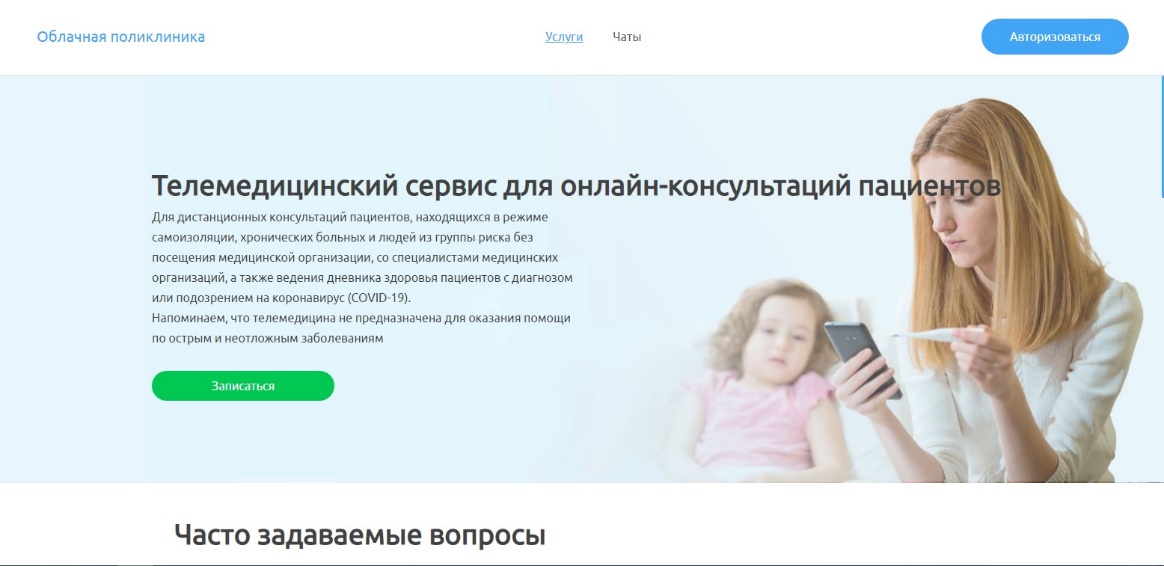 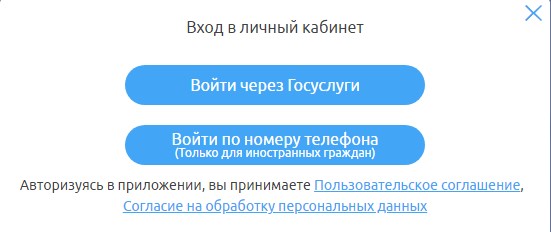 Выбрать медорганизацию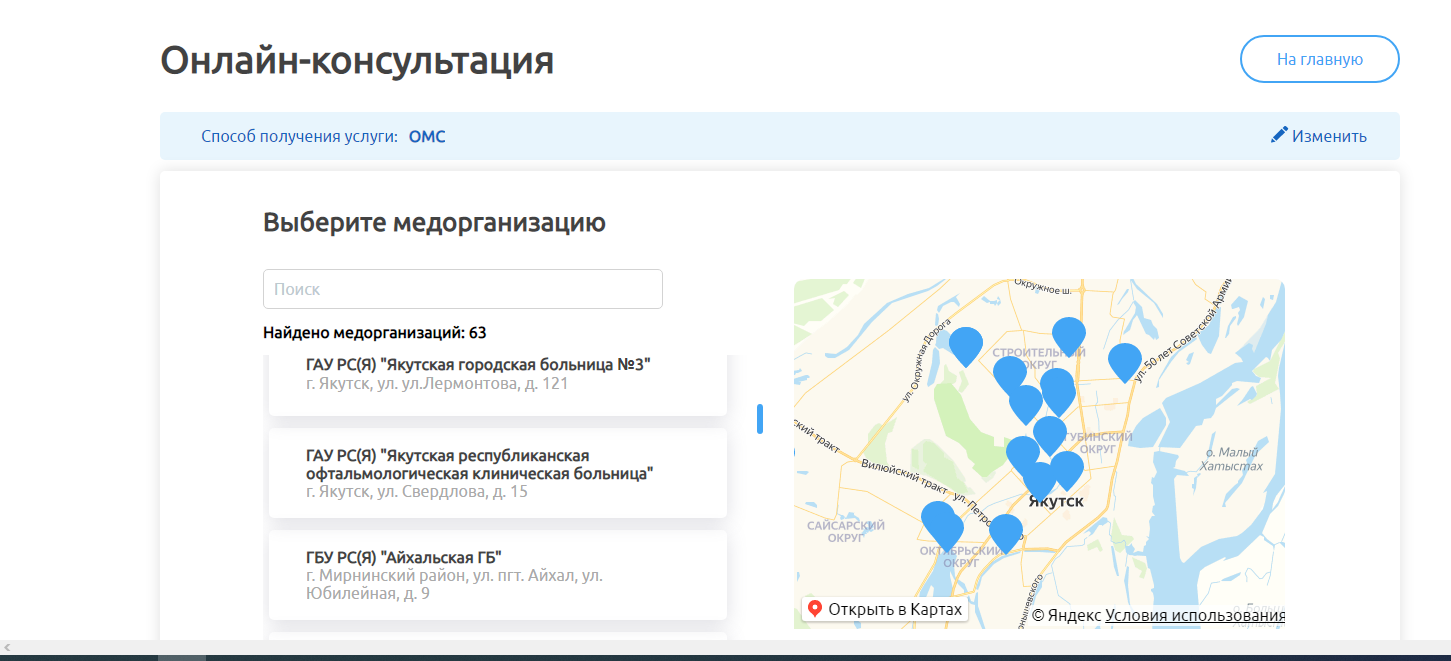 Выбрать Специализацию врача после выбрать дату и время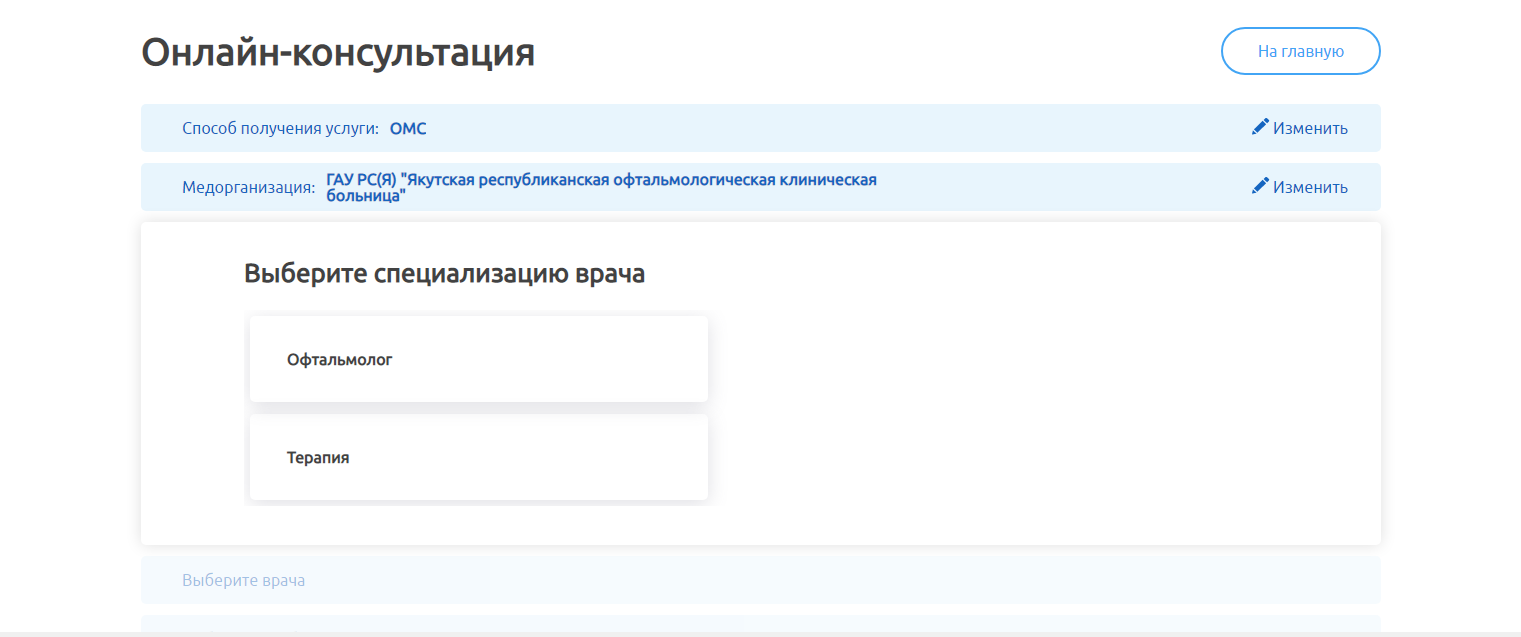 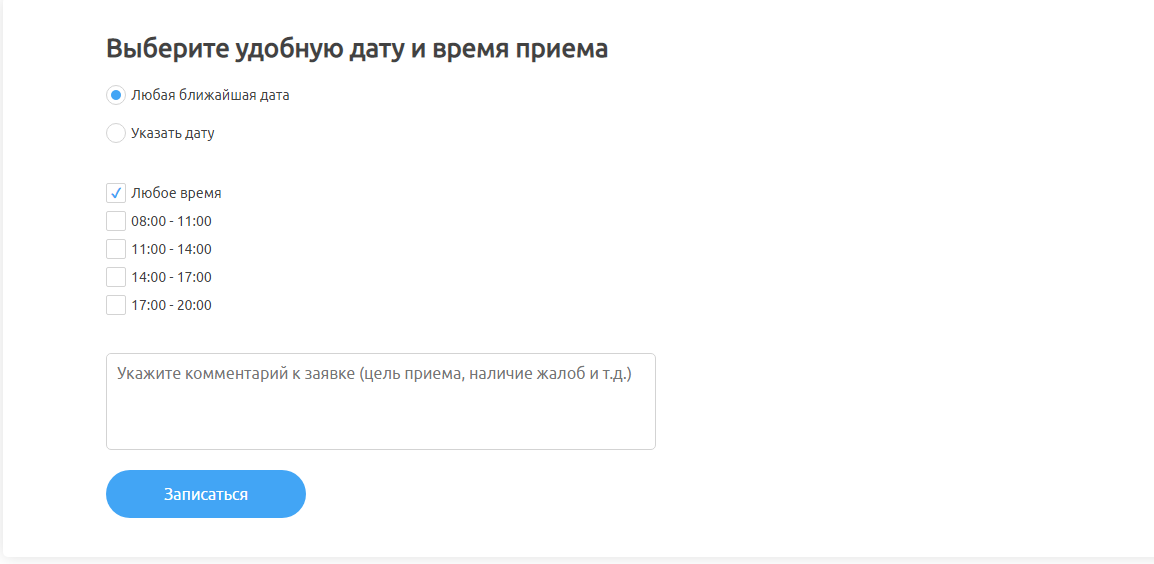 Выбрать кого записать (себя или ребенка) 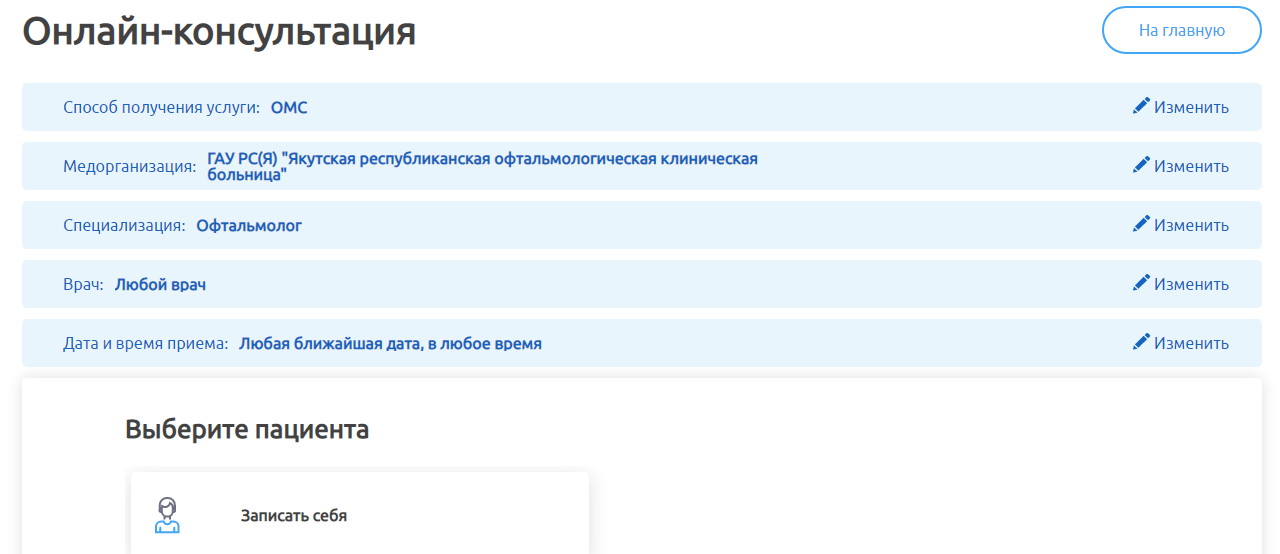 и ПОДТВЕРДИТЬ запись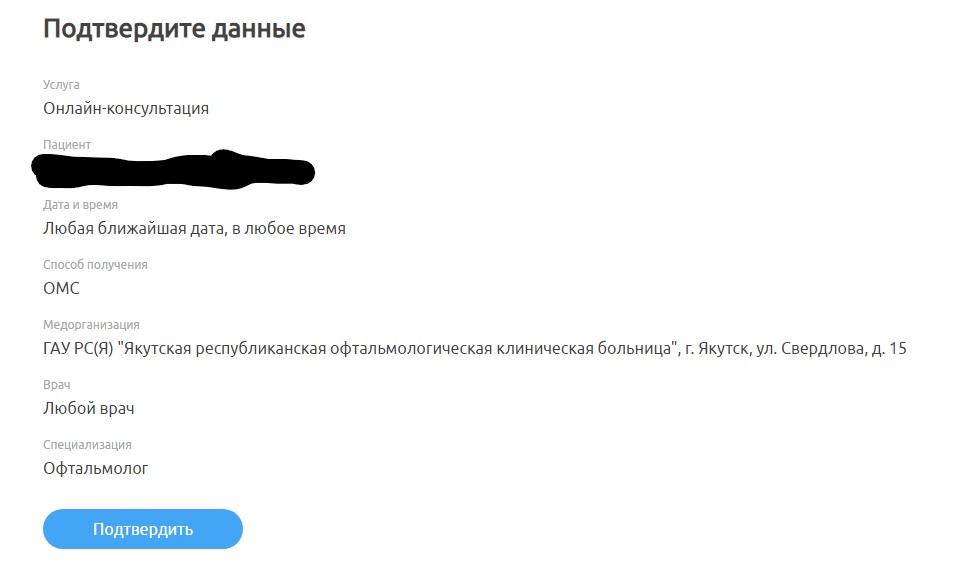 После подтверждения записи вы можете сохранить талон в PDF либо отменить запись.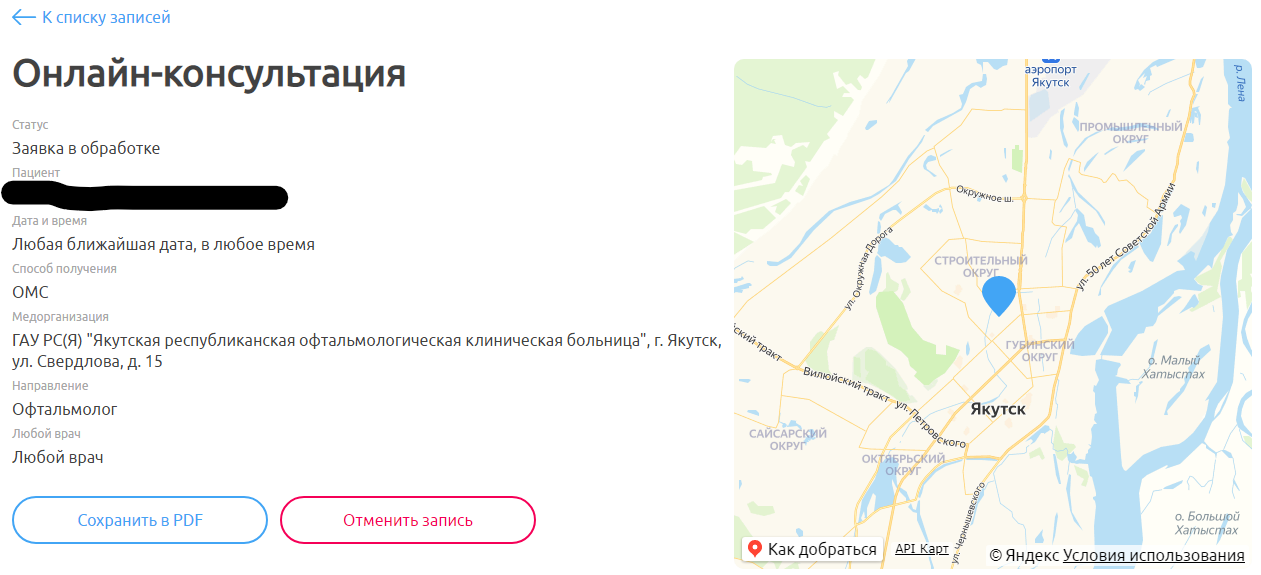 